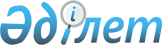 Об утверждении Правил регулирования численности животных
					
			Утративший силу
			
			
		
					Приказ и.о. Министра сельского хозяйства Республики Казахстан от 1 декабря 2004 года № 714. Зарегистрирован в Министерстве юстиции Республики Казахстан 29 декабря 2004 года № 3316. Утратил силу приказом Министра сельского хозяйства Республики Казахстан от 17 января 2012 года № 10-1/18

     Сноска. Утратил силу приказом Министра сельского хозяйства РК от 17.01.2012 № 10-1/18.     В соответствии со  статьей 46  Закона Республики Казахстан "Об охране, воспроизводстве и использовании животного мира" и исполнения  распоряжения  Премьер-Министра Республики Казахстан от 29 сентября 2004 года N 286-р "О мерах по реализации Закона Республики Казахстан "Об охране, воспроизводстве и использовании животного мира" приказываю: 

      1. Утвердить прилагаемые Правила регулирования численности животных. 



      2. Контроль за исполнением настоящего приказа возложить на Председателя Комитета лесного и охотничьего хозяйства Хадыркеева Н.А и Председателя Комитета рыбного хозяйства Сулейменова К.Б. 

       Сноска. Пункт 2 с изменениями, внесенными приказом Министра сельского хозяйства РК от 10.12.2008 N 754 (порядок введения в действие см. п. 8 ). 



      3. Настоящий приказ вступает в силу со дня государственной регистрации в Министерстве юстиции Республики Казахстан.        И.о. Министра       Согласован:                          Согласован: 

      Министерство                         Министерство 

      охраны окружающей среды              здравоохранения 

      Республики Казахстан                 Республики Казахстан 

      12 декабря 2004 г.                   15 декабря 2004 г. 

Утверждены           

приказом Министра       

сельского хозяйства      

Республики Казахстан     

от 1 декабря 2004 года N 714  Правила 

регулирования численности животных       Настоящие правила регулирования численности животных (далее - Правила) разработаны в соответствии с требованиями  Закона  Республики Казахстан "Об охране, воспроизводстве и использовании животного мира" и определяют порядок регулирования численности животных.  

  1. Общие положения 

      1. Регулирование численности животных осуществляется в целях: 



      1) охраны здоровья населения при возникновении существенной угрозы жизни человека или при возникновении угрозы здоровью населения, если такая угроза возникла (или существует явная угроза ее возникновения) на территории одного или нескольких административных районов (областей); 



      2) предотвращения заболеваний сельскохозяйственных и домашних животных при выявлении факта заболевания животных опасными инфекциями, общими для диких и сельскохозяйственных или домашних животных, а также в случаях заражения сельскохозяйственных или домашних животных заразными болезнями от диких животных; 



      3) предотвращения ущерба экономике при причинении (или выявлении явной угрозы причинения) ущерба сельскому хозяйству и другим отраслям экономики, а также в случае причинения (или выявлении явной угрозы причинения) существенного ущерба имуществу граждан; 



      4) сохранения биологического равновесия при нарушении (или выявлении явной угрозы нарушения) природного баланса. 



      2. Решение о регулировании численности животных принимается Комитетом лесного и охотничьего хозяйства Министерства сельского хозяйства Республики Казахстан в отношении наземных видов животных и птиц, и Комитетом рыбного хозяйства Министерства сельского хозяйства Республики Казахстан в отношении видов рыб и других водных животных (далее - соответствующие Комитеты) и (или) их территориальными органами (далее - соответствующие Инспекции). 

      Для рассмотрения вопроса о необходимости регулирования численности животных соответствующими Комитетами или соответствующими инспекциями создаются комиссии по решению вопроса о регулировании численности животных (далее - Комиссия). 

      В состав Комиссии входят представители соответствующих Инспекций, местных органов исполнительной власти, представители научных организаций, уполномоченных государственных органов в области охраны окружающей среды, санитарно-эпидемиологического и ветеринарного надзора. 

       Сноска. Пункт 2 в редакции приказа Министра сельского хозяйства РК от 10.12.2008 N 754 (порядок введения в действие см. п. 8 ). 



      3. Основаниями для принятия решений о созыве Комиссии являются: 

      1) обращения физических и юридических лиц, государственных органов охраны окружающей среды, санитарно-эпидемиологического и ветеринарного надзора, местных представительных, исполнительных и иных государственных органов; 

      2) мониторинговые исследования научных организаций; 

      3) собственные мониторинговые исследования соответствующего Комитета; 

      4) обязательства Республики Казахстан по международным соглашениям. 

       Сноска. Пункт 3 с изменениями, внесенными приказом Министра сельского хозяйства РК от 10.12.2008 N 754 (порядок введения в действие см. п. 8 ). 



      4. Основанием для принятия решения о регулировании численности животных в целях, указанных в пункте 1 настоящих Правил являются: 

      1) положительное заключение Комиссии; 

      2) дополнительные заключения органов, участвующих в работе Комиссии при наличии биологического обоснования и положительного заключения государственной экологической экспертизы. 



      5. Численность животных не регулируется настоящими Правилами в случаях бытовой и медицинской дератизации и дезинсекции, направленных против носителей и переносчиков инфекционных заболеваний, не являющихся объектами охоты и рыболовства, а также не входящих в перечень редких и находящихся под угрозой исчезновения видов. 



      6. Изъятие редких и находящихся под угрозой исчезновения видов животных допускается в исключительных случаях по решению Правительства Республики Казахстан для разведения в специально созданных условиях и последующего выпуска в среду обитания в научных и иных целях, определяемых Правительством Республики Казахстан.  

   2. Регулирования численности животных 

      7. Деятельность по регулированию численности животных могут осуществлять компетентные государственные органы, их территориальные подразделения, физические и юридические лица в соответствии с законодательством Республики Казахстан. 



      8. При регулировании численности животных в целях, указанных в подпунктах 1)-3) пункта 1 настоящих Правил могут использоваться следующие методы и способы: 

      1) истребление (на определенной территории) с использованием ядохимикатов и других специальных способов для регулирования численности объектов животного мира, являющихся переносчиками опасных инфекций, либо при угрозе возникновения эпидемий и эпизоотий или нанесения значительного ущерба экономике; 

      2) изменение сроков, способов, мест и объемов добывания (отстрела, отлова) животных, являющихся объектами охоты и рыболовства или использования в хозяйственных целях; 

      3) отстрел, отлов животных, не являющихся объектами охоты или использования в хозяйственных целях, в случаях, когда отсутствует возможность использования других способов регулирования их численности; 

      4) отлов (живоотлов) животных для переселения или содержания и разведения в неволе или полувольных условиях; 

      5) разрушение жилищ и гнезд животных, сбор яиц для регулирования численности животных в условиях, когда другие способы регулирования неэффективны или не могут быть использованы. 

       Сноска. Пункт 8 с изменениями, внесенными приказом Министра сельского хозяйства РК от 10.12.2008 N 754 (порядок введения в действие см. п. 8 ). 
					© 2012. РГП на ПХВ «Институт законодательства и правовой информации Республики Казахстан» Министерства юстиции Республики Казахстан
				